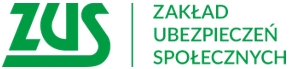 Informacja prasowaWielkopolscy przedsiębiorcy korzystają z tarczyOd 1 kwietnia do wielkopolskich placówek ZUS wpłynęło prawie 130 tys. wniosków o zwolnienie ze składek, wypłatę świadczenia postojowego i odroczenie terminu płatności w związku z epidemią koronawirusa. Najwięcej, bo prawie 88 tys. wniosków, dotyczy zwolnienia z opłacania składek. Kolejne przeszło 28 tys. to wnioski o postojowe – informuje Marlena Nowicka – regionalna rzeczniczka prasowa ZUS w Wielkopolsce – Do placówek ZUS w naszym województwie wpłynęło również prawie 11,5 tys. wniosków o odroczenie terminu płatności składek.Z najnowszych danych wynika, że ZUS rozpatrzył wnioski 800 tys. przedsiębiorców o zwolnienie ze składek na łączną kwotę 1,6 mld zł, a także wypłacił świadczenie postojowe łącznie dla 265 tys. osób na kwotę 532 mln zł. Rozpatrzył również 48 tys. wniosków o odroczenie terminu płatności składek.Zakład Ubezpieczeń Społecznych zachęca także, aby wnioski o pomoc z tarczy antykryzysowej składać za pomocą Platformy Usług Elektronicznych. To zmniejsza ryzyko popełnienia błędu i tym samym przyspiesza realizację sprawy oraz wypłatę świadczenia.Nowe wersje wniosków już dostępneOd 7 maja na portalu PUE ZUS dostępne są wzory nowych wniosków o wsparcie: odstąpienie od pobierania odsetek za zwłokę (RDO), zawieszenie spłaty umowy (RDS), świadczenie postojowe za kolejny okres (RSP-DK i RSP-CK).Wnioski o wsparcie z ZUS w ramach tarczy antykryzysowej można składać elektronicznie (na PUE ZUS), za pośrednictwem poczty oraz osobiście w placówce ZUS. Co ważne, skany i zdjęcia wniosków, a także pliki word, pdf przesłane e-mailem, nie będą przez ZUS rozpatrywane.Szczegółowe informacje na temat tego, kto może skorzystać z ulg, gdzie składać wnioski i jak je wypełnić, można znaleźć na stronie internetowej www.zus.pl, w zakładce Koronawirus.OddziałPostojoweliczba wnioskówPostojowekwotaOdroczenie płatności składekZwolnienie ze składek liczba wniosków Zwolnienie ze składek na kwotęOstrów Wlkp.7 33514 841 0602 78225 95553 929 699Piła2 5255 087 4201 1048 96817 381 614Poznań II8 65217 526 6003 41426 36253 929 699Poznań I9 54619 176 3004 05226 53955 716 033Suma28 05856 631 38011 35287 824180 183 740